Приложение № 3к Регламенту деятельности окружного избирательного совета, утвержденному постановлением ЦИК № 1702 от 19 июня 2018 г.Образец удостоверения председателя, заместителя председателя, секретаря, члена окружного избирательного совета и лица, зачисленного в рабочий аппарат окружного избирательного совета 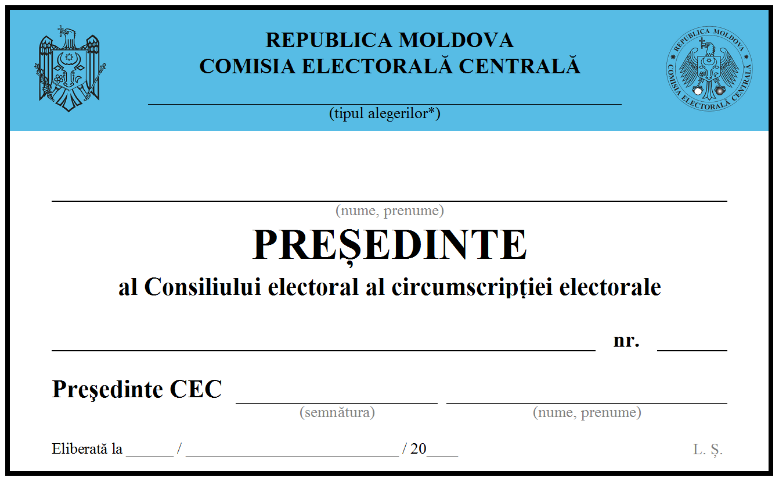 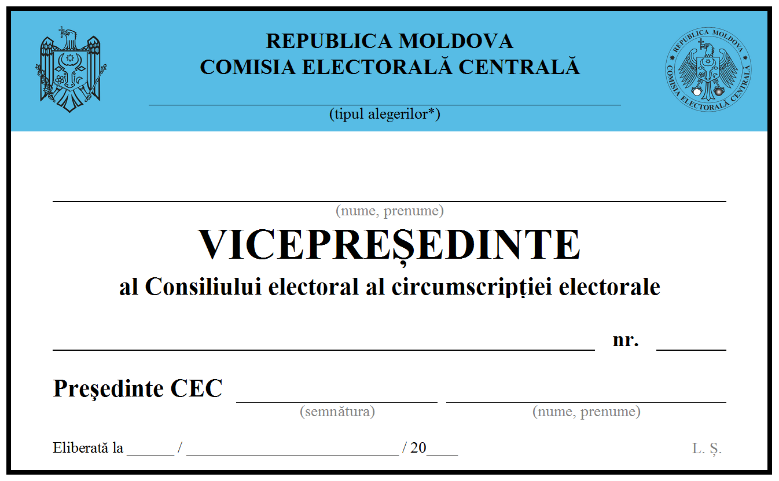 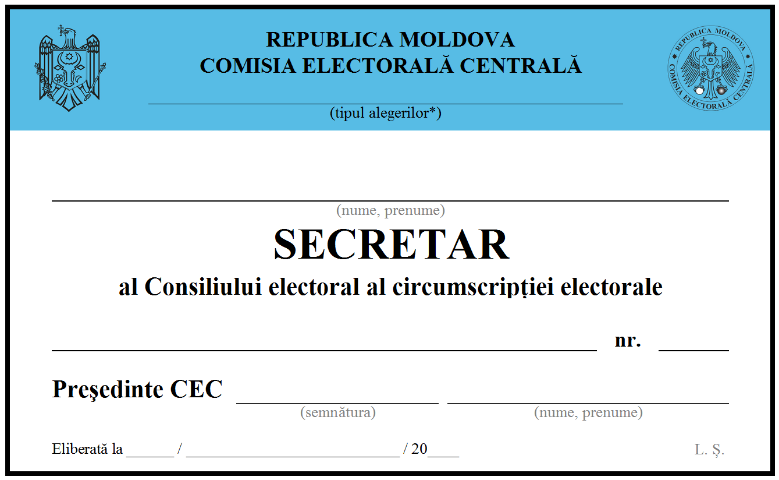 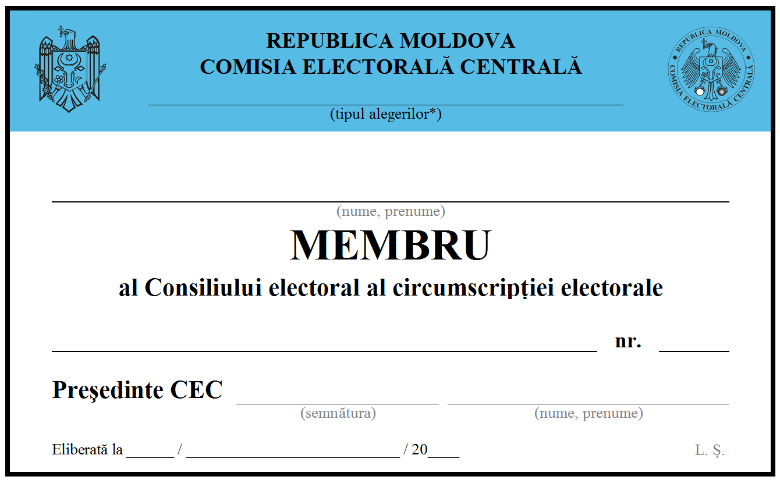 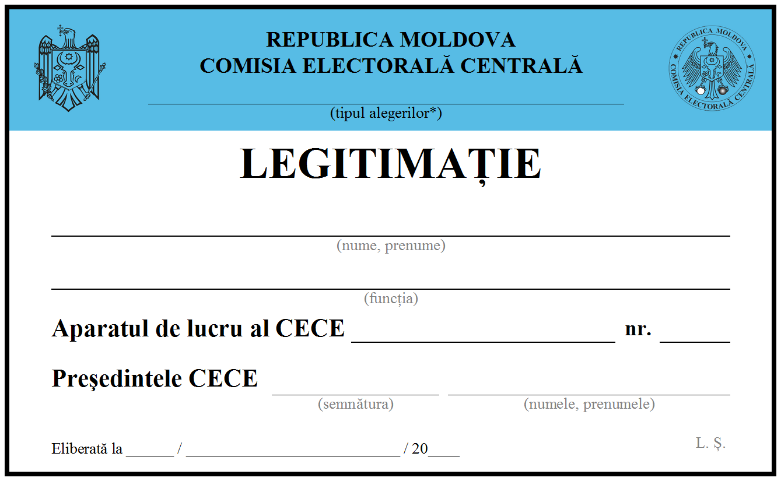 * Вид выборов:- парламентские выборы;- президентские выборы;- местные выборы;- референдум.